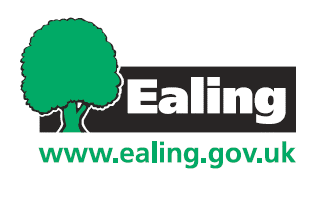 Licensing Act 2003 Section 28	Notice of surrender of Premises LicenceTo:	Ealing Council, Licensing Team, Percival House, 14-16 Uxbridge Road, Ealing, London, W5 2HL.being the Licensing Authority.[I][We] ………………………………………………………………………………….of	………………………………………………………………………………….…………………………………………………………………………………. being the holder(s) of the premises Licence [dated:	] premises Licence number: …………………………in respect of premises name and address:…………………………………………………………………………………………………………………………………………………………………………………………………………………………………………hereby give notice that [I] [we] wish to surrender the said premises Licence.[I] [We] hereby enclose the premises Licence] :   YES/NOIf NO ticked above, l[I] [We] hereby state that the reasons for failing to provide the Licence are as follows: …………………………………………….Signed…………………..................................	Date…………………………Holder(s) of premises LicenceDelete words in square brackets which do not apply. Please return the completed form to: licensing@ealing.gov.uk or via post to:Licensing Team Ealing CouncilPerceval House14-16 Uxbridge Road EalingLondonW5 2HL